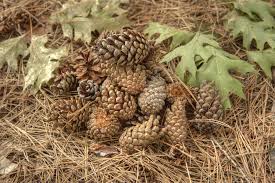 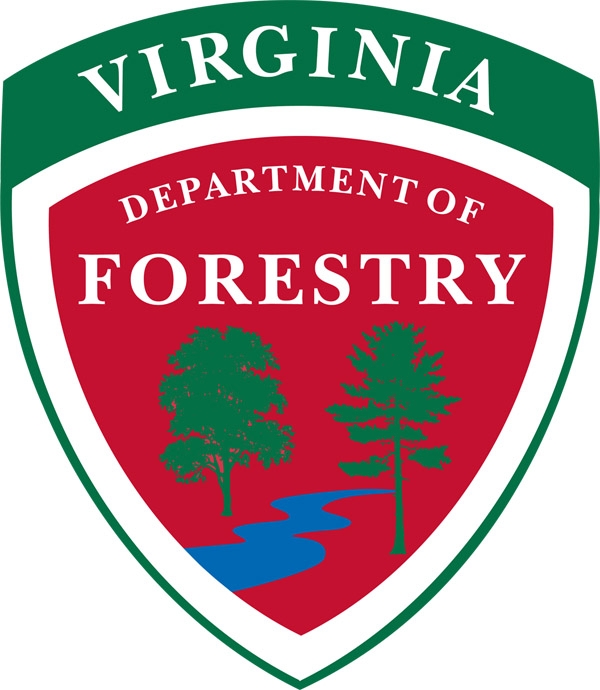  by: Jason Fisher, Sr. Extension Agent/Forestry and Natural ResourcesAttention Landowners!  Are you a forest landowner wishing to know more about hot topics regarding forested land in only a day? If so, then you need to register today for the annual Venture Outdoors program! Each year Virginia Cooperative Extension offers a number of landowner workshops that have topics of interest based on research and issues impacting our forestland to include invasive plant and insect species management, tree identification, and timber stand improvement techniques for hardwoods and pine. Partnering with state, federal and private expertise provides a reliable program the public has come to depend on. Class size is limited to the first 25 registrants so register early! What? : Venture Outdoors landowner education program will showcase latest timber stand inventory data for Virginia, timber stand health techniques, invasive plant species management, timber and water quality and forest insects of concern update.When and Where?  May 15, Halifax County Extension Auditorium. Registration will be from 8:30a.m. – 9:00a.m. with the program concluding by 4:00p.m. or before. See our online pre-registration form at http://offices.ext.vt.edu/halifax/.NOTE: Registration is FREE due to sponsor donations, however attendance confirmation is crucial to classroom and field tour planning. Lunch is provided and the day will consist of morning classroom, lunch, then afternoon field tour (dress for the weather). Carpooling will be needed during the field tour. Please call 434-476-2147 or e-mail patsyp@vt.edu  to obtain a brochure to pre-register. Registration deadline is on the Wednesday prior to the event.For additional program information details, contact Jason Fisher, Extension Agent ANR, Forestry and Natural Resources at (434) 476-2147 or jasonf@vt.edu . See you there!If you are a person with a disability and desire any assistance or accommodations, please notify the VCE- Halifax County Office at 434-476-2147 at least one week prior to the scheduled event. 